Додаток 1Зразки рішень кадрової комісіїКадрова комісіяРішення № Про допуск кандидатів до складення іспиту у формі анонімного  тестування на загальні здібності та навички з використанням комп’ютерної техніки«___» _____ 20__ року 							місто _____Керуючись пунктом 20 розділу ІІ «Прикінцеві і перехідні положення» Закону України «Про внесення змін до деяких законодавчих актів України щодо першочергових заходів із реформи органів прокуратури» та пунктом 27 Порядку проведення добору на зайняття вакантної посади прокурора, враховуючи результати складення іспиту у формі анонімного тестування з метою виявлення рівня знань та умінь у застосуванні закону, відповідності здійснювати повноваження прокурора, допустити до складення іспиту у формі анонімного тестування на загальні здібності та навички з використанням комп’ютерної техніки таких кандидатів:1. ________________________________             (ПІБ – кількість набраних балів)2. ________________________________             (ПІБ – кількість набраних балів)3. ________________________________             (ПІБ – кількість набраних балів)Голова кадрової комісії                                                  _____________Секретар кадрової комісії                                              _____________Член кадрової комісії                                                      _____________Член кадрової комісії                                                      _____________Член кадрової комісії                                                      _____________Член кадрової комісії                                                      _____________	Продовження додатка 1Кадрова комісія Рішення № Про припинення участі в доборі за результатами складення іспиту у формі анонімного тестування з використанням комп’ютерної техніки з метою виявлення рівня знань та умінь у застосуванні закону, відповідності здійснювати повноваження прокурора«___» _____ 20__ року 							місто _____Керуючись пунктом 20 розділу ІІ «Прикінцеві і перехідні положення» Закону України «Про внесення змін до деяких законодавчих актів України щодо першочергових заходів із реформи органів прокуратури” та пунктом 28 Порядку проведення добору на зайняття вакантної посади прокурора, враховуючи результати складення іспиту у формі анонімного тестування з використанням комп’ютерної техніки з метою виявлення рівня знань та умінь у застосуванні закону, відповідності здійснювати повноваження прокурора, визнати такими, що припинили участь у доборі, зазначених нижче кандидатів: 1. ________________________________             (ПІБ – кількість набраних балів)2. ________________________________             (ПІБ – кількість набраних балів)3. ________________________________             (ПІБ – кількість набраних балів)Голова кадрової комісії                                                  _____________Секретар кадрової комісії                                              _____________Член кадрової комісії                                                      _____________Член кадрової комісії                                                      _____________Член кадрової комісії                                                      _____________Член кадрової комісії                                                      _____________	Продовження додатка 1Кадрова комісія Рішення №Про припинення участі в доборі за результатами складення іспиту у формі анонімного тестування на загальні здібності та навички з використанням комп’ютерної техніки«___» _____ 20__ року 							місто _____Керуючись пунктом 20 розділу ІІ «Прикінцеві і перехідні положення» Закону України «Про внесення змін до деяких законодавчих актів України щодо першочергових заходів із реформи органів прокуратури» та пунктом 36 Порядку проведення добору на зайняття вакантної посади прокурора, враховуючи результати складення іспиту у формі анонімного тестування на загальні здібності та навички з використанням комп’ютерної техніки, визнати такими, що припинили участь у доборі, зазначених нижче кандидатів:1. ________________________________             (ПІБ – кількість набраних балів)2. ________________________________             (ПІБ – кількість набраних балів)3. ________________________________             (ПІБ – кількість набраних балів)Голова кадрової комісії                                                  	     _____________Секретар кадрової комісії                                              _____________Член кадрової комісії                                                      _____________Член кадрової комісії                                                      _____________Член кадрової комісії                                                      _____________Член кадрової комісії                                                      _____________Продовження додатка 1Кадрова комісія Рішення № Про допуск кандидатів до проведення співбесіди з метою виявлення відповідності кандидата вимогам професійної компетентності та доброчесності«___» _____ 20__ року 							місто _____Керуючись пунктом 20 розділу ІІ «Прикінцеві і перехідні положення» Закону України «Про внесення змін до деяких законодавчих актів України щодо першочергових заходів із реформи органів прокуратури» та пунктом 35 Порядку проведення добору на зайняття вакантної посади прокурора, враховуючи результати складення іспиту у формі анонімного тестування на загальні здібності та навички, допустити до співбесіди таких кандидатів:1. ________________________________             (ПІБ – кількість набраних балів)2. ________________________________             (ПІБ – кількість набраних балів)3. ________________________________             (ПІБ – кількість набраних балів)Голова кадрової комісії                                                  _____________Секретар кадрової комісії                                              _____________Член кадрової комісії                                                      _____________Член кадрової комісії                                                      _____________Член кадрової комісії                                                      _____________Член кадрової комісії                                                      _____________Продовження додатка 1Кадрова комісія Рішення № Про успішне проходження кандидатом добору«___» _____ 20__ року 							місто _____Керуючись пунктом 20 розділу ІІ «Прикінцеві і перехідні положення» Закону України «Про внесення змін до деяких законодавчих актів України щодо першочергових заходів із реформи органів прокуратури» та пунктами 7, 53 Порядку проведення добору на зайняття вакантної посади прокурора, враховуючи результати проведення співбесіди з метою виявлення відповідності кандидата вимогам професійної компетентності  та доброчесності, визнати такими, що успішно пройшли добір, зазначених нижче кандидатів:1. ________________________________             		(ПІБ)2. ________________________________             		(ПІБ)3. ________________________________             (ПІБ – кількість набраних балів)Голова кадрової комісії                                                  _____________Секретар кадрової комісії                                              _____________Член кадрової комісії                                                      _____________Член кадрової комісії                                                      _____________Член кадрової комісії                                                      _____________Член кадрової комісії                                                      _____________Продовження додатка 1Кадрова комісія Рішення № Про неуспішне проходження кандидатом добору«___» _____ 20__ року 							місто _____Керуючись пунктом 20 розділу ІІ «Прикінцеві і перехідні положення» Закону України «Про внесення змін до деяких законодавчих актів України щодо першочергових заходів із реформи органів прокуратури» та пунктами 7, 53 Порядку проведення добору на зайняття вакантної посади прокурора, під час проведення співбесіди Комісія з’ясувала обставини, які свідчать про невідповідність вимогам професійної компетентності та/або доброчесності таких кандидатів:1. ________________________________             		(ПІБ)2. ________________________________             		(ПІБ)3. ________________________________             (ПІБ – кількість набраних балів)У зв’язку з цим вищезазначені кандидати неуспішно пройшли добір.Голова кадрової комісії                                                  _____________Секретар кадрової комісії                                              _____________Член кадрової комісії                                                      _____________Член кадрової комісії                                                      _____________Член кадрової комісії                                                      _____________Член кадрової комісії                                                      _____________Додаток 2Форма заяви про участь у доборі кандидатів на посаду прокурора	   Кадровій комісії з добору________________________________(повне ПІБ кандидата)________________________________________________________________________________________________(контактна інформація: адреса проживання,номер мобільного телефону, адреса електронної пошти)ЗАЯВАпро участь у доборі кандидата на посаду прокурораНа підставі пункту 20 розділу ІІ “Прикінцеві і перехідні положення” Закону України “Про внесення змін до деяких законодавчих актів України щодо першочергових заходів із реформи органів прокуратури” (далі – Закон) прошу допустити мене до участі у доборі на зайняття вакантної посади прокурора___________________________________________________________________.		(Офісу Генерального прокурора/обласної прокуратури/окружної прокуратури)З Порядком проведення добору на зайняття вакантної посади прокурора, затвердженим наказом Генерального прокурора від ____ № ____ (далі – Порядок), ознайомлений (ознайомлена) та погоджуюся.Зокрема, підтверджую, що я усвідомлюю та погоджуюся, що в разі неуспішного проходження будь-якого з етапів добору або у випадку прийняття кадровою комісією рішення про припинення моєї участі у доборі, а також за умови неуспішного проходження будь-якого з етапів стажування мене не буде призначено на вакантну посаду прокурора.Крім того, погоджуюсь із тим, що під час проведення співбесіди та ухвалення рішення кадровою комісію може братися до уваги будь-яка інформація, отримана від фізичних та юридичних осіб.Даю згоду кадровим комісіям і робочим групам на повний та безпосередній доступ до інформації, визначеної у пункті 20 розділу ІІ “Прикінцеві і перехідні положення” Закону, з метою її обробки, перевірки та використання під час добору, включаючи інформацію з обмеженим доступом і таку, що містить персональні дані, а також даю згоду на надсилання мені кадровими комісіями у разі необхідності письмових запитань щодо доброчесності.     	  (дата)          						                  	    (підпис)Додаток 3Форма анкетикандидата на посаду прокурора, що містить інформацію про особу, та автобіографію**Автобіографія складається окремо та додається до анкети.Додаток 4Форма заяви
про згоду на збирання, зберігання та використання інформації про особу з метою оцінки її готовності до роботи на посаді прокурораЗАЯВАЗ метою участі в доборі на посаду прокурора надаю згоду на збирання, зберігання та використання інформації про мене.______                             __________                           ___________Додаток 5Форма заявипро надання згоди на проведення спеціальної перевірки ЗГОДА
на проведення спеціальної перевіркиЯ,_____________________________________________________________,
(прізвище, ім’я та по батькові)___________________________________________________________________,
(дата і місце народження)зареєстрований (зареєстрована) за адресою: __________________________________________
____________________________________________________________________
та фактично проживаю за адресою: ______________________________________
____________________________________________________________________,
реєстраційний номер облікової картки платника податків*__________________,
претендую на зайняття посади__________________________________________(найменування посади____________________________________________________________________
та органу прокуратури ____________________________________________________________________
і даю згоду на проведення спеціальної перевірки відомостей щодо мене, у тому числі відомостей, поданих особисто.__________
* У разі відсутності реєстраційного номера облікової картки платника податків додається копія сторінки паспорта з відміткою про наявність права здійснювати будь-які платежі за серією та номером паспорта (для осіб, які через свої релігійні переконання відмовляються від прийняття реєстраційного номера облікової картки платника податків та повідомили про це відповідному контролюючому органу і мають відмітку в паспорті).Додаток 6Форма заяви про відсутність заборгованості зі сплати аліментівЗАЯВАЯ, ______________________________________________________________,повідомляю про відсутність заборгованості зі сплати аліментів на утримання дитини, сукупний розмір якої перевищує суму відповідних платежів за шість місяців з дня пред’явлення виконавчого документа до примусового виконання.Підтверджую достовірність відомостей про відсутність заборгованості зі сплати аліментів та не заперечую проти здійснення їх перевірки._________________					       ______________________       (дата)								               (підпис)Додаток 7Форма декларації доброчесності і родинних зв’язківДЕКЛАРАЦІЯдоброчесності і родинних зв’язків за 20__ рікЗасвідчую, що при заповненні цієї Декларації мною вказано повні
та достовірні твердження.«___»  ____________  20___ року				    ________________(підпис)Правила заповнення та подання  декларації доброчесності і родинних зв’язків1. Декларація доброчесності і родинних зв’язків (далі – Декларація) подається особисто кандидатом на посаду прокурора у паперовій формі.2. Зміни, доповнення чи уточнення зазначених у Декларації відомостей
не допускаються.3. У Декларації зазначаються твердження щодо обставин, які мали місце впродовж усього життя особи, яка її заповнює.4. Декларація заповнюється державною мовою з дотриманням загальних принципів офіційно-ділового мовлення, без скорочення слів у тексті, зокрема прізвища, ім’я, по батькові, займаної посади та місця роботи (проходження служби) тощо.5. У разі якщо, кандидат на посаду прокурора обирає варіант відповіді «Підтверджую» на запитання № 6, відповідь на запитання № 7 не надається.6. Якщо у звітному періоді в кандидата на посаду прокурора змінилося прізвище, ім’я чи по батькові, то зазначається спочатку дійсне, а потім у дужках – попереднє прізвище, ім’я та по батькові.7. Термін «члени сім’ї» у Декларації вживається у значенні, встановленому в Законі України «Про запобігання корупції».8. Кандидат на посаду прокурора має право за власним бажанням надати в Декларації у довільній формі додаткові пояснення щодо відповідей на запитання.9. До осіб, із якими у кандидата на посаду прокурора є родинні зв’язки, належать близькі особи, визначення яких наведено в Законі України «Про запобігання корупції».АНКЕТАКАНДИДАТА НА ПОСАДУ ПРОКУРОРА АНКЕТАКАНДИДАТА НА ПОСАДУ ПРОКУРОРА АНКЕТАКАНДИДАТА НА ПОСАДУ ПРОКУРОРА АНКЕТАКАНДИДАТА НА ПОСАДУ ПРОКУРОРА АНКЕТАКАНДИДАТА НА ПОСАДУ ПРОКУРОРА Місце для фотокартки3,5 х 4,5 смВід: П.І.Б. (повністю)Від: П.І.Б. (повністю)Від: П.І.Б. (повністю)Від: П.І.Б. (повністю)Від: П.І.Б. (повністю)Від: П.І.Б. (повністю)будь ласка, заповніть цей бланк у друкованому вигляді або від руки (ручкою) чітким розбірливим почерком будь ласка, заповніть цей бланк у друкованому вигляді або від руки (ручкою) чітким розбірливим почерком будь ласка, заповніть цей бланк у друкованому вигляді або від руки (ручкою) чітким розбірливим почерком будь ласка, заповніть цей бланк у друкованому вигляді або від руки (ручкою) чітким розбірливим почерком будь ласка, заповніть цей бланк у друкованому вигляді або від руки (ручкою) чітким розбірливим почерком будь ласка, заповніть цей бланк у друкованому вигляді або від руки (ручкою) чітким розбірливим почерком 1. ПЕРСОНАЛЬНІ ДАНІ1. ПЕРСОНАЛЬНІ ДАНІ1. ПЕРСОНАЛЬНІ ДАНІ1. ПЕРСОНАЛЬНІ ДАНІ1. ПЕРСОНАЛЬНІ ДАНІ1. ПЕРСОНАЛЬНІ ДАНІ1.1. Дата народження:1.1. Дата народження:1.1. Дата народження:1.2. Місце народження (населений пункт, країна):1.2. Місце народження (населений пункт, країна):1.2. Місце народження (населений пункт, країна):1.3. Громадянство:____________________________________________1.3. Громадянство:____________________________________________1.3. Громадянство:____________________________________________1.4. Сімейний стан:______________________________________1.4. Сімейний стан:______________________________________1.4. Сімейний стан:______________________________________1.5. Паспорт (серія, номер):1.5. Паспорт (серія, номер):1.5. Паспорт (серія, номер):1.6. Орган, що видав паспорт:______________________________________1.6. Орган, що видав паспорт:______________________________________1.6. Орган, що видав паспорт:______________________________________1.7. Дата видачі паспорта:1.7. Дата видачі паспорта:1.7. Дата видачі паспорта:1.8. Реєстраційний номер облікової картки платника податків:1.8. Реєстраційний номер облікової картки платника податків:1.8. Реєстраційний номер облікової картки платника податків:2. КОНТАКТНА ІНФОРМАЦІЯ2. КОНТАКТНА ІНФОРМАЦІЯ2. КОНТАКТНА ІНФОРМАЦІЯ2. КОНТАКТНА ІНФОРМАЦІЯ2. КОНТАКТНА ІНФОРМАЦІЯ2. КОНТАКТНА ІНФОРМАЦІЯ2.1. Адреса за місцем фактичного проживання:____________________________________________________________________________________________________________________________________________________________________________________________________________________________2.1. Адреса за місцем фактичного проживання:____________________________________________________________________________________________________________________________________________________________________________________________________________________________2.1. Адреса за місцем фактичного проживання:____________________________________________________________________________________________________________________________________________________________________________________________________________________________2.2. Адреса за місцем реєстрації:______________________________________________________________________________________________________________________________________________________________________________________________2.2. Адреса за місцем реєстрації:______________________________________________________________________________________________________________________________________________________________________________________________2.2. Адреса за місцем реєстрації:______________________________________________________________________________________________________________________________________________________________________________________________2.3. Телефон (домашній): (______)____________________________________2.3. Телефон (домашній): (______)____________________________________2.3. Телефон (домашній): (______)____________________________________2.4. Телефон (мобільний): (______)_____________________________2.4. Телефон (мобільний): (______)_____________________________2.4. Телефон (мобільний): (______)_____________________________2.5. Адреса електронної пошти:2.5. Адреса електронної пошти:2.5. Адреса електронної пошти:3. ВІДОМОСТІ ПРО ПРИТЯГНЕННЯ ДО ВІДПОВІДАЛЬНОСТІ3. ВІДОМОСТІ ПРО ПРИТЯГНЕННЯ ДО ВІДПОВІДАЛЬНОСТІ3. ВІДОМОСТІ ПРО ПРИТЯГНЕННЯ ДО ВІДПОВІДАЛЬНОСТІ3. ВІДОМОСТІ ПРО ПРИТЯГНЕННЯ ДО ВІДПОВІДАЛЬНОСТІ3. ВІДОМОСТІ ПРО ПРИТЯГНЕННЯ ДО ВІДПОВІДАЛЬНОСТІ3. ВІДОМОСТІ ПРО ПРИТЯГНЕННЯ ДО ВІДПОВІДАЛЬНОСТІ3.1. Чи притягувались Ви до кримінальної відповідальності?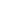                                    Так                   Ні 3.1. Чи притягувались Ви до кримінальної відповідальності?                                   Так                   Ні 3.1. Чи притягувались Ви до кримінальної відповідальності?                                   Так                   Ні 3.2. Якщо так, укажіть дату та статтю Закону, згідно з якою Вас було притягнуто до кримінальної відповідальності, а також відомості про зняття або погашення судимості3.2. Якщо так, укажіть дату та статтю Закону, згідно з якою Вас було притягнуто до кримінальної відповідальності, а також відомості про зняття або погашення судимості3.2. Якщо так, укажіть дату та статтю Закону, згідно з якою Вас було притягнуто до кримінальної відповідальності, а також відомості про зняття або погашення судимості3.3. Чи притягувались Ви до адміністративної відповідальності за вчинення правопорушення, пов’язаного з корупцією?                                   Так                   Ні 3.3. Чи притягувались Ви до адміністративної відповідальності за вчинення правопорушення, пов’язаного з корупцією?                                   Так                   Ні 3.3. Чи притягувались Ви до адміністративної відповідальності за вчинення правопорушення, пов’язаного з корупцією?                                   Так                   Ні 3.4.  Якщо так, укажіть дату та статтю Закону, згідно з якою Вас було притягнуто до адміністративної відповідальності3.4.  Якщо так, укажіть дату та статтю Закону, згідно з якою Вас було притягнуто до адміністративної відповідальності3.4.  Якщо так, укажіть дату та статтю Закону, згідно з якою Вас було притягнуто до адміністративної відповідальності4. ВІДОМОСТІ ПРО ОСВІТУ4. ВІДОМОСТІ ПРО ОСВІТУ4. ВІДОМОСТІ ПРО ОСВІТУ4. ВІДОМОСТІ ПРО ОСВІТУ4. ВІДОМОСТІ ПРО ОСВІТУ4. ВІДОМОСТІ ПРО ОСВІТУ4.1. Вищий навчальний заклад (вищий навчальний заклад, де була здобута вища освіта, його місцезнаходження, дати вступу та випуску, форма навчання):____________________________________________________________________________________________________________________________________________________________________________________________________________________________________________________________________________________________________________________4.1. Вищий навчальний заклад (вищий навчальний заклад, де була здобута вища освіта, його місцезнаходження, дати вступу та випуску, форма навчання):____________________________________________________________________________________________________________________________________________________________________________________________________________________________________________________________________________________________________________________4.1. Вищий навчальний заклад (вищий навчальний заклад, де була здобута вища освіта, його місцезнаходження, дати вступу та випуску, форма навчання):____________________________________________________________________________________________________________________________________________________________________________________________________________________________________________________________________________________________________________________4.2. Диплом (номер, дата видачі):__________________________________________________________________________________________________________________________________________________________________________4.2. Диплом (номер, дата видачі):__________________________________________________________________________________________________________________________________________________________________________4.2. Диплом (номер, дата видачі):__________________________________________________________________________________________________________________________________________________________________________4.1. Вищий навчальний заклад (вищий навчальний заклад, де була здобута вища освіта, його місцезнаходження, дати вступу та випуску, форма навчання):____________________________________________________________________________________________________________________________________________________________________________________________________________________________________________________________________________________________________________________4.1. Вищий навчальний заклад (вищий навчальний заклад, де була здобута вища освіта, його місцезнаходження, дати вступу та випуску, форма навчання):____________________________________________________________________________________________________________________________________________________________________________________________________________________________________________________________________________________________________________________4.1. Вищий навчальний заклад (вищий навчальний заклад, де була здобута вища освіта, його місцезнаходження, дати вступу та випуску, форма навчання):____________________________________________________________________________________________________________________________________________________________________________________________________________________________________________________________________________________________________________________4.3. Спеціальність за дипломом:_________________________________________________________________________________________________________________________________4.3. Спеціальність за дипломом:_________________________________________________________________________________________________________________________________4.3. Спеціальність за дипломом:_________________________________________________________________________________________________________________________________4.1. Вищий навчальний заклад (вищий навчальний заклад, де була здобута вища освіта, його місцезнаходження, дати вступу та випуску, форма навчання):____________________________________________________________________________________________________________________________________________________________________________________________________________________________________________________________________________________________________________________4.1. Вищий навчальний заклад (вищий навчальний заклад, де була здобута вища освіта, його місцезнаходження, дати вступу та випуску, форма навчання):____________________________________________________________________________________________________________________________________________________________________________________________________________________________________________________________________________________________________________________4.1. Вищий навчальний заклад (вищий навчальний заклад, де була здобута вища освіта, його місцезнаходження, дати вступу та випуску, форма навчання):____________________________________________________________________________________________________________________________________________________________________________________________________________________________________________________________________________________________________________________4.4. Кваліфікація за дипломом:_________________________________________________________________________________________________________________________________4.4. Кваліфікація за дипломом:_________________________________________________________________________________________________________________________________4.4. Кваліфікація за дипломом:_________________________________________________________________________________________________________________________________4.5. Мови, якими Ви володієте, із зазначенням рівня володіння:____________________________________________4.5. Мови, якими Ви володієте, із зазначенням рівня володіння:____________________________________________4.5. Мови, якими Ви володієте, із зазначенням рівня володіння:____________________________________________4.6. Інші навички та вміння:______________________________________4.6. Інші навички та вміння:______________________________________4.6. Інші навички та вміння:______________________________________5. ВІДОМОСТІ ПРО ПРОФЕСІЙНУ ДІЯЛЬНІСТЬ5. ВІДОМОСТІ ПРО ПРОФЕСІЙНУ ДІЯЛЬНІСТЬ5. ВІДОМОСТІ ПРО ПРОФЕСІЙНУ ДІЯЛЬНІСТЬ5. ВІДОМОСТІ ПРО ПРОФЕСІЙНУ ДІЯЛЬНІСТЬ5. ВІДОМОСТІ ПРО ПРОФЕСІЙНУ ДІЯЛЬНІСТЬ5. ВІДОМОСТІ ПРО ПРОФЕСІЙНУ ДІЯЛЬНІСТЬТрудова діяльність, відображена в трудовій книжці (відомості про приймання, переведення/переміщення):Трудова діяльність, відображена в трудовій книжці (відомості про приймання, переведення/переміщення):Трудова діяльність, відображена в трудовій книжці (відомості про приймання, переведення/переміщення):Трудова діяльність, відображена в трудовій книжці (відомості про приймання, переведення/переміщення):Трудова діяльність, відображена в трудовій книжці (відомості про приймання, переведення/переміщення):Трудова діяльність, відображена в трудовій книжці (відомості про приймання, переведення/переміщення):6. СКЛАД СІМ’Ї6. СКЛАД СІМ’Ї6. СКЛАД СІМ’Ї6. СКЛАД СІМ’Ї6. СКЛАД СІМ’Ї6. СКЛАД СІМ’ЇП.І.Б. (повністю) члена сім’ї, дата народженняРодинний зв’язок із кандидатомМісце проживанняМісце проживанняМісце роботи, навчанняМісце роботи, навчання7. ПІДТВЕРДЖЕННЯ ТА ПІДПИС7. ПІДТВЕРДЖЕННЯ ТА ПІДПИС7. ПІДТВЕРДЖЕННЯ ТА ПІДПИС7. ПІДТВЕРДЖЕННЯ ТА ПІДПИС7. ПІДТВЕРДЖЕННЯ ТА ПІДПИС7. ПІДТВЕРДЖЕННЯ ТА ПІДПИСПідписуючи цю особисто заповнену анкету, підтверджую, що відомості, надані мною вище, є повними та достовірними.Підпис __________________________     __________________________________                                                                                                                                    (ініціали, прізвище)Дата заповнення ____   _____________            рокуПідписуючи цю особисто заповнену анкету, підтверджую, що відомості, надані мною вище, є повними та достовірними.Підпис __________________________     __________________________________                                                                                                                                    (ініціали, прізвище)Дата заповнення ____   _____________            рокуПідписуючи цю особисто заповнену анкету, підтверджую, що відомості, надані мною вище, є повними та достовірними.Підпис __________________________     __________________________________                                                                                                                                    (ініціали, прізвище)Дата заповнення ____   _____________            рокуПідписуючи цю особисто заповнену анкету, підтверджую, що відомості, надані мною вище, є повними та достовірними.Підпис __________________________     __________________________________                                                                                                                                    (ініціали, прізвище)Дата заповнення ____   _____________            рокуПідписуючи цю особисто заповнену анкету, підтверджую, що відомості, надані мною вище, є повними та достовірними.Підпис __________________________     __________________________________                                                                                                                                    (ініціали, прізвище)Дата заповнення ____   _____________            рокуПідписуючи цю особисто заповнену анкету, підтверджую, що відомості, надані мною вище, є повними та достовірними.Підпис __________________________     __________________________________                                                                                                                                    (ініціали, прізвище)Дата заповнення ____   _____________            рокуДо кадрової комісії з добору
________________________________ 
(повні П.І.Б. кандидата) 
________________________________ 
(адреса фактичного місця проживання кандидата) 
________________________________ 
(номери контактних телефонів 
(у т. ч. мобільного) 
________________________________ 
(адреса електронної пошти)датапідписП.І.Б. кандидата____ ____________ 20__ р.____________________
(підпис)Кадровій комісії___________________________________________________________,       (прізвище, ім’я та по батькові кандидата у родовому відмінку)який (яка) проживає за адресою: __________________________________________________________________,_________________________________________________,(номер контактного телефону)e-mail __________________________________________                                                                                         (заповнюється друкованими літерами)Розділ І. Загальні відомості про декларантаРозділ І. Загальні відомості про декларантаРозділ І. Загальні відомості про декларантаРозділ І. Загальні відомості про декларантаРозділ І. Загальні відомості про декларантаРозділ І. Загальні відомості про декларантаРозділ І. Загальні відомості про декларанта(прізвище, ім’я, по батькові)(прізвище, ім’я, по батькові)(прізвище, ім’я, по батькові)(прізвище, ім’я, по батькові)(прізвище, ім’я, по батькові)Місце роботи(назва та адреса)(назва та адреса)(назва та адреса)(назва та адреса)(назва та адреса)Займана посадаЗаймана посадаРозділ ІІ. Твердження декларанта Розділ ІІ. Твердження декларанта Розділ ІІ. Твердження декларанта Розділ ІІ. Твердження декларанта Розділ ІІ. Твердження декларанта Розділ ІІ. Твердження декларанта Розділ ІІ. Твердження декларанта Рівень мого життя відповідає наявному в мене і членів моєї сім’ї майну та одержаним нами доходамРівень мого життя відповідає наявному в мене і членів моєї сім’ї майну та одержаним нами доходамРівень мого життя відповідає наявному в мене і членів моєї сім’ї майну та одержаним нами доходамРівень мого життя відповідає наявному в мене і членів моєї сім’ї майну та одержаним нами доходамПідтверджую Не підтверджую Мною не здійснювалися витрати, що перевищують мої доходиМною не здійснювалися витрати, що перевищують мої доходиМною не здійснювалися витрати, що перевищують мої доходиМною не здійснювалися витрати, що перевищують мої доходиПідтверджую Не підтверджую Членами моєї сім’ї не здійснювалися витрати, що перевищують наші доходиЧленами моєї сім’ї не здійснювалися витрати, що перевищують наші доходиЧленами моєї сім’ї не здійснювалися витрати, що перевищують наші доходиЧленами моєї сім’ї не здійснювалися витрати, що перевищують наші доходиПідтверджую Не підтверджую Майно, що належить мені або членам моєї сім’ї на праві володіння, користування або розпорядження, набуте із законних джерелМайно, що належить мені або членам моєї сім’ї на праві володіння, користування або розпорядження, набуте із законних джерелМайно, що належить мені або членам моєї сім’ї на праві володіння, користування або розпорядження, набуте із законних джерелМайно, що належить мені або членам моєї сім’ї на праві володіння, користування або розпорядження, набуте із законних джерелПідтверджую Не підтверджую Мною своєчасно подано декларацію особи, уповноваженої на виконання функцій держави або місцевого самоврядування, у якій зазначено достовірні відомостіМною своєчасно подано декларацію особи, уповноваженої на виконання функцій держави або місцевого самоврядування, у якій зазначено достовірні відомостіМною своєчасно подано декларацію особи, уповноваженої на виконання функцій держави або місцевого самоврядування, у якій зазначено достовірні відомостіМною своєчасно подано декларацію особи, уповноваженої на виконання функцій держави або місцевого самоврядування, у якій зазначено достовірні відомостіПідтверджую Не підтверджую Випадків наявності потенційного та/або реального конфлікту інтересів у моїй діяльності не булоВипадків наявності потенційного та/або реального конфлікту інтересів у моїй діяльності не булоВипадків наявності потенційного та/або реального конфлікту інтересів у моїй діяльності не булоВипадків наявності потенційного та/або реального конфлікту інтересів у моїй діяльності не булоПідтверджую Не підтверджую Мною вживалися передбачені законом заходи з метою запобігання та врегулювання конфлікту інтересівМною вживалися передбачені законом заходи з метою запобігання та врегулювання конфлікту інтересівМною вживалися передбачені законом заходи з метою запобігання та врегулювання конфлікту інтересівМною вживалися передбачені законом заходи з метою запобігання та врегулювання конфлікту інтересівПідтверджую Не підтверджую Мною не вчинялися корупційні правопорушення або правопорушення, пов’язані з корупцієюМною не вчинялися корупційні правопорушення або правопорушення, пов’язані з корупцієюМною не вчинялися корупційні правопорушення або правопорушення, пов’язані з корупцієюМною не вчинялися корупційні правопорушення або правопорушення, пов’язані з корупцієюПідтверджую Не підтверджую Мною не використовувався статус займаної посади з метою незаконного отримання мною або третіми особами матеріальних благ або іншої вигоди, коли такі діяння не утворювали складу злочину або кримінального правопорушенняМною не використовувався статус займаної посади з метою незаконного отримання мною або третіми особами матеріальних благ або іншої вигоди, коли такі діяння не утворювали складу злочину або кримінального правопорушенняМною не використовувався статус займаної посади з метою незаконного отримання мною або третіми особами матеріальних благ або іншої вигоди, коли такі діяння не утворювали складу злочину або кримінального правопорушенняМною не використовувався статус займаної посади з метою незаконного отримання мною або третіми особами матеріальних благ або іншої вигоди, коли такі діяння не утворювали складу злочину або кримінального правопорушенняПідтверджую Не підтверджую Мною сумлінно виконувалися професійні обов’язкиМною сумлінно виконувалися професійні обов’язкиМною сумлінно виконувалися професійні обов’язкиМною сумлінно виконувалися професійні обов’язкиПідтверджую Не підтверджую До мене не застосовуються заборони, визначені Законом України «Про очищення влади»До мене не застосовуються заборони, визначені Законом України «Про очищення влади»До мене не застосовуються заборони, визначені Законом України «Про очищення влади»До мене не застосовуються заборони, визначені Законом України «Про очищення влади»Підтверджую Не підтверджую Мною не розголошувалися відомості, які становлять таємницю, охоронювану закономМною не розголошувалися відомості, які становлять таємницю, охоронювану закономМною не розголошувалися відомості, які становлять таємницю, охоронювану закономМною не розголошувалися відомості, які становлять таємницю, охоронювану закономПідтверджую Не підтверджую Мною не здійснювалися вчинки, що можуть мати наслідком притягнення мене до відповідальності Мною не здійснювалися вчинки, що можуть мати наслідком притягнення мене до відповідальності Мною не здійснювалися вчинки, що можуть мати наслідком притягнення мене до відповідальності Мною не здійснювалися вчинки, що можуть мати наслідком притягнення мене до відповідальності Підтверджую Не підтверджую Мене не було притягнуто до відповідальності за вчинення проступків або правопорушень, які свідчать про недоброчесністьМене не було притягнуто до відповідальності за вчинення проступків або правопорушень, які свідчать про недоброчесністьМене не було притягнуто до відповідальності за вчинення проступків або правопорушень, які свідчать про недоброчесністьМене не було притягнуто до відповідальності за вчинення проступків або правопорушень, які свідчать про недоброчесністьПідтверджую Не підтверджую Розділ ІІІ. Відомості про осіб, із якими є родинні зв’язкиРозділ ІІІ. Відомості про осіб, із якими є родинні зв’язкиРозділ ІІІ. Відомості про осіб, із якими є родинні зв’язкиРозділ ІІІ. Відомості про осіб, із якими є родинні зв’язкиРозділ ІІІ. Відомості про осіб, із якими є родинні зв’язкиРозділ ІІІ. Відомості про осіб, із якими є родинні зв’язкиРозділ ІІІ. Відомості про осіб, із якими є родинні зв’язкиРозділ ІІІ. Відомості про осіб, із якими є родинні зв’язкиРозділ ІІІ. Відомості про осіб, із якими є родинні зв’язкиРозділ ІІІ. Відомості про осіб, із якими є родинні зв’язкиРозділ ІІІ. Відомості про осіб, із якими є родинні зв’язкиРозділ ІІІ. Відомості про осіб, із якими є родинні зв’язки1. За звітний період особи, з якими у мене є родинні зв’язки, займали посади, визначені абзацом п'ятнадцятим частини першої статті 1 Закону України «Про запобігання корупції»1. За звітний період особи, з якими у мене є родинні зв’язки, займали посади, визначені абзацом п'ятнадцятим частини першої статті 1 Закону України «Про запобігання корупції»1. За звітний період особи, з якими у мене є родинні зв’язки, займали посади, визначені абзацом п'ятнадцятим частини першої статті 1 Закону України «Про запобігання корупції»1. За звітний період особи, з якими у мене є родинні зв’язки, займали посади, визначені абзацом п'ятнадцятим частини першої статті 1 Закону України «Про запобігання корупції»1. За звітний період особи, з якими у мене є родинні зв’язки, займали посади, визначені абзацом п'ятнадцятим частини першої статті 1 Закону України «Про запобігання корупції»1. За звітний період особи, з якими у мене є родинні зв’язки, займали посади, визначені абзацом п'ятнадцятим частини першої статті 1 Закону України «Про запобігання корупції»ПідтверджуюПідтверджуюНе підтверджуюНе підтверджуюНе підтверджуюНе підтверджую2. Надаю відомості про осіб, із якими у мене наявні родинні зв’язки(заповнюється у разі відповіді «Підтверджую» на запитання 1 цього розділу)2. Надаю відомості про осіб, із якими у мене наявні родинні зв’язки(заповнюється у разі відповіді «Підтверджую» на запитання 1 цього розділу)2. Надаю відомості про осіб, із якими у мене наявні родинні зв’язки(заповнюється у разі відповіді «Підтверджую» на запитання 1 цього розділу)2. Надаю відомості про осіб, із якими у мене наявні родинні зв’язки(заповнюється у разі відповіді «Підтверджую» на запитання 1 цього розділу)2. Надаю відомості про осіб, із якими у мене наявні родинні зв’язки(заповнюється у разі відповіді «Підтверджую» на запитання 1 цього розділу)2. Надаю відомості про осіб, із якими у мене наявні родинні зв’язки(заповнюється у разі відповіді «Підтверджую» на запитання 1 цього розділу)2. Надаю відомості про осіб, із якими у мене наявні родинні зв’язки(заповнюється у разі відповіді «Підтверджую» на запитання 1 цього розділу)2. Надаю відомості про осіб, із якими у мене наявні родинні зв’язки(заповнюється у разі відповіді «Підтверджую» на запитання 1 цього розділу)2. Надаю відомості про осіб, із якими у мене наявні родинні зв’язки(заповнюється у разі відповіді «Підтверджую» на запитання 1 цього розділу)2. Надаю відомості про осіб, із якими у мене наявні родинні зв’язки(заповнюється у разі відповіді «Підтверджую» на запитання 1 цього розділу)2. Надаю відомості про осіб, із якими у мене наявні родинні зв’язки(заповнюється у разі відповіді «Підтверджую» на запитання 1 цього розділу)2. Надаю відомості про осіб, із якими у мене наявні родинні зв’язки(заповнюється у разі відповіді «Підтверджую» на запитання 1 цього розділу)№ з/п№ з/пПрізвище, ім’я,по батьковіСтупінь родинного зв’язкуМісце роботи /проходження службиМісце роботи /проходження службиМісце роботи /проходження службиЗаймана посада Займана посада Період перебуванняна посадіПеріод перебуванняна посадіПеріод перебуванняна посаді№ з/п№ з/пПрізвище, ім’я,по батьковіСтупінь родинного зв’язкуМісце роботи /проходження службиМісце роботи /проходження службиМісце роботи /проходження службиЗаймана посада Займана посада зздоМісце для додаткової інформації: _______________________________________________________________________________________________________________________________________________________________________________________________________________________________________________________________________________________________________________________________________Місце для додаткової інформації: _______________________________________________________________________________________________________________________________________________________________________________________________________________________________________________________________________________________________________________________________________Місце для додаткової інформації: _______________________________________________________________________________________________________________________________________________________________________________________________________________________________________________________________________________________________________________________________________Місце для додаткової інформації: _______________________________________________________________________________________________________________________________________________________________________________________________________________________________________________________________________________________________________________________________________Місце для додаткової інформації: _______________________________________________________________________________________________________________________________________________________________________________________________________________________________________________________________________________________________________________________________________Місце для додаткової інформації: _______________________________________________________________________________________________________________________________________________________________________________________________________________________________________________________________________________________________________________________________________Місце для додаткової інформації: _______________________________________________________________________________________________________________________________________________________________________________________________________________________________________________________________________________________________________________________________________Місце для додаткової інформації: _______________________________________________________________________________________________________________________________________________________________________________________________________________________________________________________________________________________________________________________________________Місце для додаткової інформації: _______________________________________________________________________________________________________________________________________________________________________________________________________________________________________________________________________________________________________________________________________Місце для додаткової інформації: _______________________________________________________________________________________________________________________________________________________________________________________________________________________________________________________________________________________________________________________________________Місце для додаткової інформації: _______________________________________________________________________________________________________________________________________________________________________________________________________________________________________________________________________________________________________________________________________Місце для додаткової інформації: _______________________________________________________________________________________________________________________________________________________________________________________________________________________________________________________________________________________________________________________________________Розділ ІV. Відомості про пов’язаність спільним проживанням, побутом, наявність взаємних прав та обов’язківРозділ ІV. Відомості про пов’язаність спільним проживанням, побутом, наявність взаємних прав та обов’язківРозділ ІV. Відомості про пов’язаність спільним проживанням, побутом, наявність взаємних прав та обов’язківРозділ ІV. Відомості про пов’язаність спільним проживанням, побутом, наявність взаємних прав та обов’язківРозділ ІV. Відомості про пов’язаність спільним проживанням, побутом, наявність взаємних прав та обов’язківРозділ ІV. Відомості про пов’язаність спільним проживанням, побутом, наявність взаємних прав та обов’язківРозділ ІV. Відомості про пов’язаність спільним проживанням, побутом, наявність взаємних прав та обов’язківРозділ ІV. Відомості про пов’язаність спільним проживанням, побутом, наявність взаємних прав та обов’язківРозділ ІV. Відомості про пов’язаність спільним проживанням, побутом, наявність взаємних прав та обов’язківРозділ ІV. Відомості про пов’язаність спільним проживанням, побутом, наявність взаємних прав та обов’язківРозділ ІV. Відомості про пов’язаність спільним проживанням, побутом, наявність взаємних прав та обов’язківРозділ ІV. Відомості про пов’язаність спільним проживанням, побутом, наявність взаємних прав та обов’язків№ з/пПрізвище, ім’я,по батьковіПрізвище, ім’я,по батьковіІнформація щодо  спільного проживання Інформація щодо  спільного проживання Інформація щодо пов’язаності спільним побутомІнформація щодо пов’язаності спільним побутомІнформація щодо пов’язаності спільним побутомІнформація щодо пов’язаності спільним побутомІнформація щодо пов’язаності спільним побутомІнформація щодо взаємних прав та обов’язків Інформація щодо взаємних прав та обов’язків     Спільно не проживаємо□    Спільно не проживаємо□Спільним побутом не пов’язані□Спільним побутом не пов’язані□Спільним побутом не пов’язані□Спільним побутом не пов’язані□Спільним побутом не пов’язані□Існують взаємні права та/чи обов’язки□Існують взаємні права та/чи обов’язки□Спільно проживаємо□Спільно проживаємо□                 Пов’язані спільним побутом□                 Пов’язані спільним побутом□                 Пов’язані спільним побутом□                 Пов’язані спільним побутом□                 Пов’язані спільним побутом□Існують взаємні права та/чи обов’язки□Існують взаємні права та/чи обов’язки□Тимчасово спільно не проживаємо□Тимчасово спільно не проживаємо□Тимчасово не пов’язані спільним побутом□Тимчасово не пов’язані спільним побутом□Тимчасово не пов’язані спільним побутом□Тимчасово не пов’язані спільним побутом□Тимчасово не пов’язані спільним побутом□Відсутні взаємні права та обов’язки□Відсутні взаємні права та обов’язки□Тимчасово спільно проживаємо□Тимчасово спільно проживаємо□Тимчасово пов’язані спільним побутом□Тимчасово пов’язані спільним побутом□Тимчасово пов’язані спільним побутом□Тимчасово пов’язані спільним побутом□Тимчасово пов’язані спільним побутом□Відсутні взаємні права та обов’язки□Відсутні взаємні права та обов’язки□Спільно не проживаємо□Спільно не проживаємо□Спільним побутом не пов’язані□Спільним побутом не пов’язані□Спільним побутом не пов’язані□Спільним побутом не пов’язані□Спільним побутом не пов’язані□Існують взаємні права та/чи обов’язки□Існують взаємні права та/чи обов’язки□Спільно проживаємо□Спільно проживаємо□           Пов’язані спільним побутом□           Пов’язані спільним побутом□           Пов’язані спільним побутом□           Пов’язані спільним побутом□           Пов’язані спільним побутом□Існують взаємні права та/чи обов’язки□Існують взаємні права та/чи обов’язки□Тимчасово спільно не проживаємо□Тимчасово спільно не проживаємо□Тимчасово не пов’язані спільним побутом□Тимчасово не пов’язані спільним побутом□Тимчасово не пов’язані спільним побутом□Тимчасово не пов’язані спільним побутом□Тимчасово не пов’язані спільним побутом□Відсутні взаємні права та обов’язки□Відсутні взаємні права та обов’язки□Тимчасово спільно проживаємо□Тимчасово спільно проживаємо□Тимчасово пов’язані спільним побутом□Тимчасово пов’язані спільним побутом□Тимчасово пов’язані спільним побутом□Тимчасово пов’язані спільним побутом□Тимчасово пов’язані спільним побутом□Відсутні взаємні права та обов’язки□Відсутні взаємні права та обов’язки□Місце для додаткової інформації: ________________________________________________________________________________________________________________________________________________________________________________________________________________________________________________________________________________________________________________________________________________________________________________________________________________________________________________________________________________________________________________________________________________________________Місце для додаткової інформації: ________________________________________________________________________________________________________________________________________________________________________________________________________________________________________________________________________________________________________________________________________________________________________________________________________________________________________________________________________________________________________________________________________________________________Місце для додаткової інформації: ________________________________________________________________________________________________________________________________________________________________________________________________________________________________________________________________________________________________________________________________________________________________________________________________________________________________________________________________________________________________________________________________________________________________Місце для додаткової інформації: ________________________________________________________________________________________________________________________________________________________________________________________________________________________________________________________________________________________________________________________________________________________________________________________________________________________________________________________________________________________________________________________________________________________________Місце для додаткової інформації: ________________________________________________________________________________________________________________________________________________________________________________________________________________________________________________________________________________________________________________________________________________________________________________________________________________________________________________________________________________________________________________________________________________________________Місце для додаткової інформації: ________________________________________________________________________________________________________________________________________________________________________________________________________________________________________________________________________________________________________________________________________________________________________________________________________________________________________________________________________________________________________________________________________________________________Місце для додаткової інформації: ________________________________________________________________________________________________________________________________________________________________________________________________________________________________________________________________________________________________________________________________________________________________________________________________________________________________________________________________________________________________________________________________________________________________Місце для додаткової інформації: ________________________________________________________________________________________________________________________________________________________________________________________________________________________________________________________________________________________________________________________________________________________________________________________________________________________________________________________________________________________________________________________________________________________________Місце для додаткової інформації: ________________________________________________________________________________________________________________________________________________________________________________________________________________________________________________________________________________________________________________________________________________________________________________________________________________________________________________________________________________________________________________________________________________________________Місце для додаткової інформації: ________________________________________________________________________________________________________________________________________________________________________________________________________________________________________________________________________________________________________________________________________________________________________________________________________________________________________________________________________________________________________________________________________________________________Місце для додаткової інформації: ________________________________________________________________________________________________________________________________________________________________________________________________________________________________________________________________________________________________________________________________________________________________________________________________________________________________________________________________________________________________________________________________________________________________Місце для додаткової інформації: ________________________________________________________________________________________________________________________________________________________________________________________________________________________________________________________________________________________________________________________________________________________________________________________________________________________________________________________________________________________________________________________________________________________________Місце для додаткових пояснень (заповнюється за бажанням):